El SalvadorEl SalvadorEl SalvadorNovember 2024November 2024November 2024November 2024MondayTuesdayWednesdayThursdayFridaySaturdaySunday123All Souls’ Day456789101112131415161718192021222324252627282930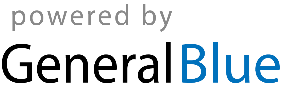 